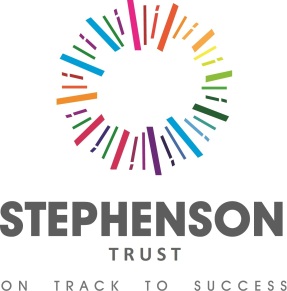 JOB PROFILEPost Title:		Teacher of PSHELocation: 	Stephenson (MK) Trust, Post 16 Provision Accountable to: 	Assistant Principal (Post 16)Grade:	MPS/UPS JOB PURPOSETo deliver PSHE to students, aged 11-18, some of whom have an Education Health Care Plan with a primary need of social, emotional and mental health. Teaching will cover Key stage 4 and Key Stage 5 curriculum. Depending on the starting point and ability of students, AQA qualifications range from Entry Level and to GCSE.  We are looking for a passionate and highly skilled practitioner who is able to engage learners within their subject and support students on their pathway to success, both in their subject, and holistically, making positive contributions to our community and society. PRINCIPAL ACCOUNTABILITIES
Prepare and deliver an appropriately broad, balanced, relevant and differentiated curriculum to meet students’ needsTeach consistently high quality lessons, incorporating a range of QFT strategies to meet students’ needsHave a passion for working with students with SEMH needs Facilitate and encourage learning experiences which provide students with the opportunity to achieve their individual potential Facilitate and promote opportunities to build confidence and self-esteem around health and well-being and self-image, contributing to personal and academic growth To contribute to raising standards of achievement across the school Manage student behaviour and apply appropriate and effective use of school policy and procedures, in line with the values and ethos of the Academy, so that effective learning can take placeTo comply with  Keeping Children Safe in Education and associated safeguarding policy and practice of the Academy to ensure the safety and well-being of the students To lead, monitor and evaluate the assessment and feedback to students in line with whole school and department policyTo follow whole school monitoring and tracking systems relating to students attainment, progress and achievementTo follow department policy regarding department tracking of student progress and use information to inform learning and teachingUndertake pastoral duties, such as taking on the role of form tutor, and supporting students on an individual basis through academic or personal difficulties.Contribute to a coordinate information for Annual Reviews for tuteesOrganise and facilitate extracurricular activities, trips and enrichment activities related to your subjectCommunicate with parents and carers over students' progress and participate in departmental meetings, parents' evenings and whole school CPD and training events.Liaise with other professionals, internally such as learning mentors, behaviour mentors, SENCO and therapeutic staff and externally such as multi-agency professionalsPrioritize and manage time effectively, ensuring continued professional development in line with the role.Update professional knowledge and expertise as appropriate to keep up to date with developments in SEND, Quality First Teaching practice and methodology. To play a full part in the life of the school community, to support its mission, values and ethos and to encourage staff and students to follow this exampleTo actively promote school policies, procedures and professionalismTo undertake duties before the school day, at break, over the lunch period and after the school day on a rota basisA willingness to be deployed across the Stephenson Trust as and when required.Any other reasonable duty deemed necessary by the Executive Principal.This job description is not necessarily a comprehensive definition of the post. It will be reviewed at least once a year and it may be subject to modification or amendment at any time after consultation with the holder of the post. The duties may be varied to meet the changing demands of the school at the reasonable discretion of Deputy Principal, Teaching & Learning & Executive Principal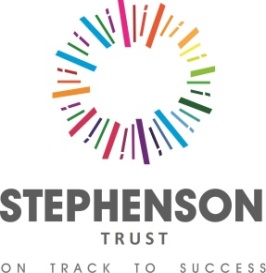 Person SpecificationJOB TITLE:	Teacher of PSHELOCATION:	Stephenson AcademyPlease show, in no more than 2 sides of A4, how you believe you meet all the essential criteria listed under A [Application Form] and, where you are able, those listed under D [desirable]. We will use your completed Application Form and the information contained in the up to two-page enclosure to shortlist candidates. CVs will not be considered. E= Essential / D = DesirableAssessed: A= Application Form, I= Interview, T= TaskStephenson (MK) Trust is an Equal Opportunities employer.  We are also committed to safeguarding and promoting the welfare of children and young people and expect all staff to share this commitment.  This commitment to robust Recruitment, Selection and Induction procedures extends to organisations and services linked to the Trust on its behalf.  An enhanced Disclosure and Barring Service Certificate is required prior to commencement of this post.CRITERIAE/DASSESSEDEXPERIENCE/KNOWLEDGEAccurate and up to date knowledge of issues in teaching and learning including learning styles, assessment for learning and examination specifications in Science and Maths, or other STEM based subjectsAn excellent classroom practitionerSuccessful experience of working with SEND students with social, emotional and mental health needsICT literateAn ability to use data to understand target setting and track student progress/apply appropriate interventionExcellent communication skillsAbility to plan, prioritise, delegate, organise self and others; manage, monitor, evaluate and review one’s own work and that of othersAbility to work on own initiative and in teamsKeen to develop 21st century learning platforms Knowledge of numeracy across the curriculum.EEEEEEEED EA/IIA/TA/I/TAA/IT/IIA/IA/ITECHNICAL JOB RELATED SKILLSKnowledge and experience of strategies to support students with social, emotional and behavioural challengesKnowledge of SIMS  management systems as used in schoolsUnderstanding of and achievement in application and dissemination of good practice in curriculum provisionEDEA/IAA/IPERSONAL JOB RELATED SKILLSExcellent attendance and punctuality and professionalismEnthusiasm, personal dynamism, determination and staminaIntegrity, tact, reliability, emotional resilience, self-confidence and personal presenceA commitment to professional standards, quality and continuous improvementAbility to manage the often conflicting demands of the postEEEEEAA/I/TT/IA/IIEDUCATIONAL QUALIFICATIONSQualified to degree levelQTSEvidence of relevant further professional development EEDAA/IOTHER REQUIREMENTSWillingness to be flexible with duties to respond to the school’s needsAbility to be creative and innovative  in the setting up of procedures and policiesThe ability to adapt to an ever-changing educational environmentEEEA/IA/IA/I/T